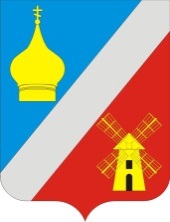 РОССИЙСКАЯ  ФЕДЕРАЦИЯРОСТОВСКАЯ ОБЛАСТЬ НЕКЛИНОВСКИЙ РАЙОНСОБРАНИЕ ДЕПУТАТОВ ФЕДОРОВСКОГО СЕЛЬСКОГО ПОСЕЛЕНИЯ____________________________________________________________________________                                                       РЕШЕНИЕОб отчете председателя Собрания депутатов – главы Федоровского сельского поселения о результатах его деятельности за 2016 год             Принято  Собранием депутатов                                               «24» марта 2017 годаВ соответствии со статьями 35, 36 Федерального закона от 06.10.2003 года № 131 - ФЗ «Об общих принципах организации местного самоуправления в Российской Федерации,  Уставом Федоровского сельского поселения, заслушав отчет председателя Собрания депутатов  - главы Федоровского сельского поселения о результатах его деятельности за 2016 год, Собрание депутатов Федоровского сельского поселения                                                РЕШИЛО:1.  Утвердить отчет председателя Собрания депутатов - главы Федоровского сельского  поселения о результатах его деятельности за 2016 год согласно приложению.	2.    Признать деятельность председателя Собрания депутатов - главы Федоровского сельского поселения  за 2016 год удовлетворительной.	3.  Настоящее решение вступает в силу со дня его принятия, и подлежит размещению на официальном сайте Администрации Федоровского сельского поселения в сети Интернет.		4.  Контроль за исполнением  настоящего  решения возложить на комиссию по вопросам местного самоуправления и правопорядку, связям с казачеством, политическими партиями, работе с ветеранами, общественными организациями и работе со средствами массовой информации (председатель-Шварц А.Е.).	Председатель    Собрания депутатов - глава   Федоровского сельского поселения		            Г.А.Демьяненко  село Федоровка  «24» марта  2017 года  № 34Приложениек решению Собрания депутатов Федоровского сельского поселения                  «Об отчете председателя Собрания депутатов - главы  Федоровского сельского поселения о результатах  его деятельности за 2016 год»       ОТЧЁТ       председателя Собрания депутатов - главы Федоровского сельского поселения  о результатах  его деятельности за 2016 год                                  Уважаемые депутаты, приглашенные!29 сентября 2016 года в соответствии с решением № 01 Собрания депутатов Федоровского сельского поселения № 1 я был избран на должность председателя Собрания депутатов - главы Федоровского сельского поселения.Одновременно с началом моей деятельности приступили к работе в Собрании депутатов Федоровского сельского поселения - 10 депутатов.                       На сегодняшний день в структуру Собрания депутатов  входят Председатель Собрания депутатов - глава Федоровского сельского поселения, заместитель Председателя Собрания депутатов.Деятельность председателя Собрания депутатов - главы Федоровского сельского поселения осуществлялась в соответствии с Федеральным законом от 06.10.2003 года № 131 - ФЗ «Об общих принципах организации местного самоуправления в Российской Федерации, Уставом Федоровского сельского поселения и Регламентом Собрания депутатов Федоровского сельского поселения, осуществляется коллегиально. Основной формой деятельности Собрания депутатов являются его заседания, которые носят открытый характер и проводятся гласно.Реализация полномочий осуществляется  на основе планирования деятельности Представительного органа. Два раза в году План работы Собрания депутатов Федоровского сельского поселения рассматривается и принимается депутатами в виде решения Собрания депутатов . Планирование позволяет определить объем работы, который предстоит выполнить Собранию депутатов в течение года, наметить сроки выполнения, привлечь специалистов и депутатов к контрольной и правотворческой  деятельности, к выполнению поставленных задач.Круг вопросов, рассматриваемых депутатским корпусом  достаточно широк: это вопросы, касающиеся жизнедеятельности социальной сферы Федоровского сельского поселения, бюджета и бюджетного процесса, экономики, безопасности и правопорядка, муниципальной собственности и многие другие.В 2016 году проведено 5 заседаний Собрания депутатов. Отработано, сформировано и прошито 5  протоколов данных заседаний и подготовлено для сдачи в Архив на постоянное хранение. Существенное влияние на процесс нормотворчества оказывает необходимость принятия неотложных решений, что потребовало проведения  внеочередных заседаний. Здесь мне хотелось бы поблагодарить депутатский корпус за понимание и оперативность в принятии решений в экстренном порядке.Всего за отчетный период принято  33 решений Собрания депутатов. Решения приняты по следующим направлениям деятельности:-по местному самоуправлению, социальной и молодежной политике,  правопорядку - 20-по бюджету, налогам, собственности, ЖКХ - 13Постоянно держа руку на пульсе всех изменений федерального и областного законодательства, проводится систематическая работа по пересмотру и инвентаризации всех  нормативных правовых актов, это большая и серьезная работа. Только в 2016 году принято 33 разноплановых решений Собрания депутатов, в которые внесены те или иные изменения и дополнения, часть из них касается бюджета поселения, часть имущества и других направлений.Безусловно, ключевыми вопросами, рассматриваемыми Собранием депутатов, являлись контроль за ходом исполнения бюджета, отчета об его исполнении, внесение в него изменений и дополнений на протяжении всего финансового года и пристальным вниманием за его расходованием. Это предмет обсуждения практически каждого заседания.Бюджет 2016 года был не простым. Особое внимание было направлено на повышение открытости бюджетного процесса, информирование общественности о процессе принятия бюджета и его исполнения, предварительное рассмотрение бюджета постоянными комиссиями и бюджетной комиссией. В течение 2016 года бюджет поселения корректировался депутатами 10 раз, но, несмотря на сложности, нам, по-прежнему, удалось сохранить приоритетные направления в работе органов местного самоуправления  - повышение качества жизни жителей  и создания условий для экономического роста, тем самым это позволило усилить его социальную направленность и решить важнейшие проблемы.Сегодня Государственная Дума и соответственно все муниципальные образования вернулись к планированию трехлетнего бюджета. И это правильно. Во - первых, это его большое понимание и плановость, в том числе и для муниципальных заказов и во- вторых - предсказуемость направлений реализации бюджетной политики.Основой правотворческой работы Собрания депутатов стало  совершенствование муниципальной правовой базы по вопросам местного значения, включая обновление имеющихся и разработку новых муниципальных правовых актов.Кроме того, с 1 января 2017 года введено новшество, касающееся вопросов местного значения сельских поселений, которые передаются на уровень муниципального района в части  организации водоснабжения и водоотведения, осуществления муниципального жилищного контроля, организации библиотечного обслуживания и сохранности библиотечных фондов поселенческих библиотек, утверждение генпланов поселений, правил землепользования и.т.д., предусмотренных Градостроительным кодексом РФ, уточняется процедура оценки регулирующего воздействия проектов нормативных правовых актов и их экспертизы и  другие изменения.Поэтому в целях приведения норм Устава в соответствие с действующим законодательством и удобства пользования основным документом муниципального образования, аппаратом Собрания разработана новая редакция Устава, которая уже принята решением Собрания депутатов и прошла регистрацию в Министерство юстиции Ростовской области.Решения Собрания депутатов, нормативные правовые акты, принятые Собранием депутатов в соответствии с Уставом, размещались на официальном сайте  в сети Интернет. На официальном сайте Федоровского сельского поселения размещена также информация о депутатах.Все проекты нормативных правовых актов до вынесения их на рассмотрение депутатами Собрания депутатов направлялись в Прокуратуру Неклиновского района для проведения экспертизы о соответствии действующему федеральному и областному законодательству, а также на наличие в них факторов, способствующих созданию условий для коррупции, что не позволяет принимать незаконных правовых актов и соответственно их опротестование прокуратурой. Перед рассмотрением на заседаниях Собрания проектов решений, Прокурор Неклиновского района направляет в адрес Собрания депутатов заключение о проведенной экспертизе в соответствии с приказом Генерального прокурора РФ от 02.10.2007 года № 155 «Об организации прокурорского надзора за законностью нормативных правовых актов органов государственной власти субъектов РФ и органов местного самоуправления».Опротестованных прокуратурой решений не было. И не было также принятых решений на основании решений суда.В соответствии с Положением о порядке проведения публичных слушаний , Собрание депутатов выносит на публичные слушания проекты решений Собрания депутатов, по вопросам, закрепленным 131 - ФЗ и Уставом муниципального образования «Федоровское сельское поселение», а именно проект Устава, проект муниципального правого акта о внесении изменений и дополнений в Устав , проект бюджета Федоровского сельского поселения и отчет о его исполнении.Открытость, прозрачность и широкое информирование жителей , позволяет принять участие в данном мероприятии  большому количеству наших граждан, и учесть их мнение при принятии решений по важным вопросам организации местного самоуправления в Федоровском сельском поселении. По итогам проведения публичных слушаний подготовлены  и оформлены протоколы в соответствии с Регламентом Собрания депутатов и Положением «О порядке проведения публичных слушаний». 		Говоря о работе депутатов , конечно, пока не все еще получается, как бы хотелось. Есть свои трудности и недостатки. Считаю, что в первую очередь необходимо наладить контакт с населением и органами местного самоуправления. Так как депутаты являются подотчетными и подконтрольны населению, то необходимо наладить «обратную связь». Установить график приема по избирательным округам, если кто этого еще не сделал, активно использовать иные формы работы: депутатские запросы, проведение «круглых столов» и «депутатского, информационного часа» с участием представительного органа, регулярно отчитываться перед избирателями о проделанной работе. Мы понимаем, что многие проблемы не решаются из-за большой загруженности глав и специалистов администраций поселений.		Но сегодня депутат - это тот, кто наиболее близок к своим избирателям, к их нуждам и проблемам. Именно они знают изнутри проблемы каждого малого села, каждой улицы, каждого двора, им односельчане доверяют свои судьбы.		Работа депутатов в сегодняшнее время сложна не только наличием проблем, но и условиями самой жизни наших населенных пунктов. Жизнь так устроена, что не все проблемы решаются быстро и качественно, поэтому легкого депутатского хлеба не получается. Но я уверен, что одной из основных задач депутатского корпуса - это вселить в людей уверенность в завтрашний день, уверенность в свои силы, надежда на совместный труд и результат, позволяющий улучшить жизнь населения района. Обращения населения к депутатам являются точным барометром ситуации и настроения в обществе. Жители поселения, как правило, не ждут приема к депутату по месту работы, а часто обращаются по телефону и просто при встрече на улице. Считаю, что для Собрания депутатов нынешнего созыва есть необходимость продолжить работу в поселениях, плотно взаимодействуя с органами местного самоуправления на местах. Необходимо продолжать оказывать помощь и организационную и методическую и проводить анализ работы Собрания депутатов поселений. Необходимо также контролировать ход исполнения наказов, сформированных Представительным органом и направленных главе администрации Федоровского сельского поселения для их реализации с изысканием возможностей.Председатель Собрания депутатов - Глава Федоровского сельского поселения принимал также участие в организации проведения районных мероприятий, совещаний и коллегий, работе информационных групп,  а также в проведении праздничных мероприятий в поселении. Хочется еще сказать, что главное достояние нашего поселения - это люди. Среди них немало неординарных, деятельных, грамотных, работоспособных.Я считаю, что их труд должен получать соответствующую высокую оценку и поощряться, чтобы они были примером в этом и для других.В целом работа Собрания депутатов и администрации поселения в течение отчетного периода показала, что направления были выбраны правильно, но мне хотелось бы сказать о задачах.                                                                                                                        Это формирование стабильной доходной базы местного бюджета, а также использование любой законной возможности для привлечения дополнительных средств на нужды поселения путем участия в федеральных, областных программах в рамках софинансирования, привлечения на свою территорию инвестиций и, совершенно очевидна необходимость тщательного анализа и эффективности в расходовании средств местного бюджета. Необходимо учиться экономии в расходах на содержание, применению норм энергоэффективности и разумности в тратах.Деятельность местной власти жители нашего поселения оценивают по уровню своей повседневной жизни. Отсюда возникает еще одна главная задача - повышение качества жизни людей. Чтобы они не оставались наедине со своими проблемами. Чтобы в нашем общем доме был порядок.А для этого необходимо дальнейшее совершенствование нормативно - правового обеспечения местного самоуправления, усиления контроля за исполнением решений Собрания депутатов, обеспечение реализации мер по сохранению социальной стабильности на территории поселения, создание новых и расширение деятельности уже работающих на территории поселения предприятий.Достижение поставленных задач будет определено уровнем работы депутатов с избирателями в своих избирательных округах и в постоянном взаимодействии с исполнительной и законодательной властью не только в районе, а прежде всего на местах. Нужно забыть личные интересы, обиды, не искать друг в друге недостатки, критически посмотреть на себя, и помнить о том, что наша задача - это благосостояние наших жителей, уверенность в завтрашнем дне и развитие наших сел. С этой  целью мы должны соединиться и консолидировано идти вперед. Для этого мы  избраны народом, который нам доверил все.